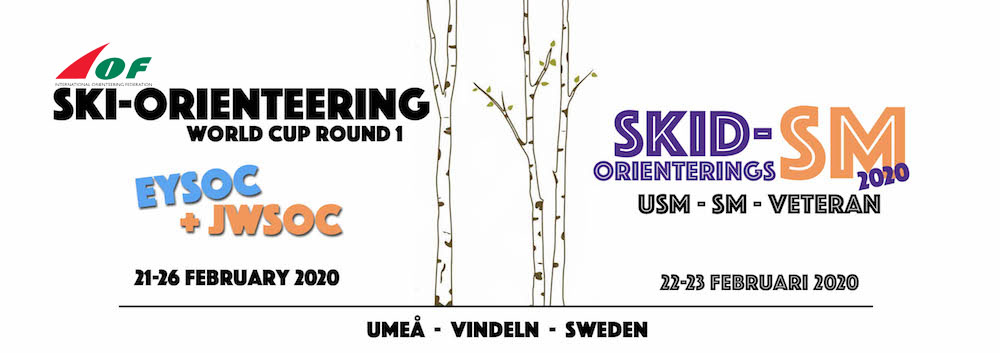 Information about ACCOMMODATION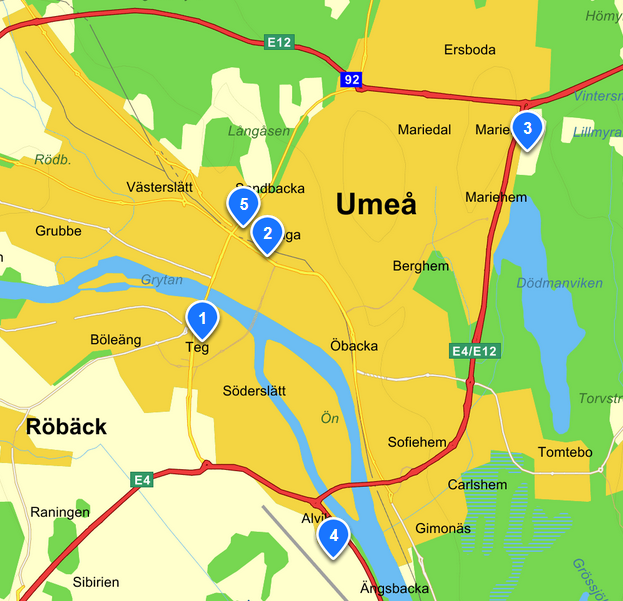 Accommodation alternatives 20-27 February 2020 Scandic Hotel Syd (competition centre), including linens, breakfast and other facilities at the hotel (gym, small swimmingpool, free parking), Waxing can be done outside, under roof.1A:	Single room  60€/night  1B:	Two-bed room 70 €/night 1C:	Three-bed room 88 €/night 	1D:	Four-bed room 107 €/night NY Hostel - including linens and breakfast2A: Two-bed room 70 €/night Self catering cabins at First Camp, Umeå - bring your own linens (or pay extra)3A: 4-beds 70€/night 3B: 6 beds 102€/night